Символы и атрибуты органов ученического самоуправления МКОУ «СОШ им.П.П. Грицая ст.Солдатской»Герб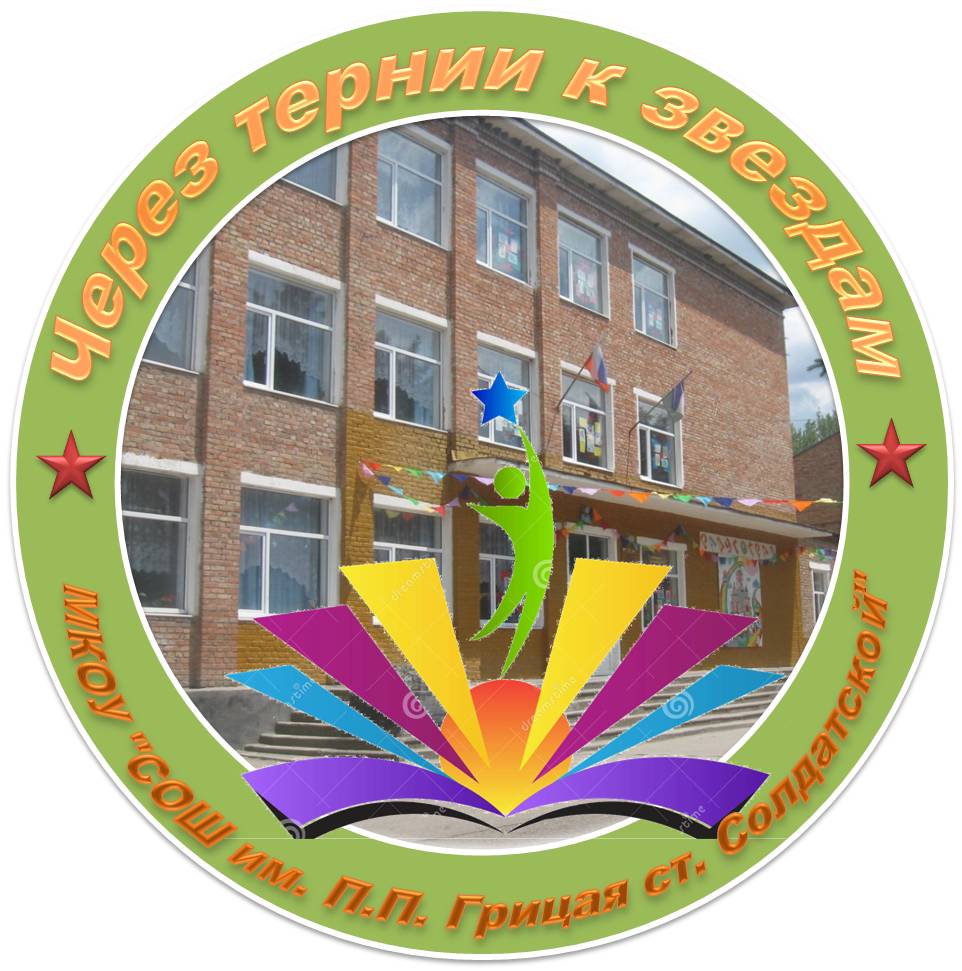 